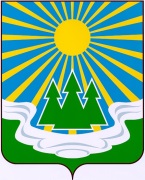 «СВЕТОГОРСКОЕ  ГОРОДСКОЕ  ПОСЕЛЕНИЕ»ВЫБОРГСКОГО РАЙОНА ЛЕНИНГРАДСКОЙ ОБЛАСТИСОВЕТ ДЕПУТАТОВ РЕШЕНИЕ от 12 ноября  2018  года                       № (проект)О внесении изменений в устав муниципального образования «Светогорское городское поселение» Выборгского района Ленинградской области.В соответствии с Федеральным законом от 6 октября 2003 года № 131-ФЗ «Об общих принципах организации местного самоуправления в Российской Федерации», Федеральным законом от 18.04.2018 года № 83-ФЗ «О внесении изменений в отдельные законодательные акты Российской Федерации по вопросам совершенствования организации местного самоуправления», Федеральным законом от 7 июня 2017 года № 107-ФЗ «О внесении изменений  в отдельные законодательные акты  Российской Федерации в части совершенствования законодательства о публичных мероприятиях», Уставом муниципального образования, совет депутатовР Е Ш И Л:1. Принять за основу изменения в устав муниципального образования «Светогорское городское поселение» Выборгского района Ленинградской области, принятый решением совета депутатов от 08.12.2009 года № 22, (с изменениями, внесенными решениями совета депутатов муниципального образования «Светогорское городское поселение» Выборгского района Ленинградской области от 25.01.2011 года № 4, от 14.02.2012 года № 1, от 03.07.2012 года № 26, от 22.01.2013 года № 1, от 18.02.2014 года № 2, от 22.04.2015 года № 21, от 22.03.2016 года № 13, от 18.04.2017 года, от 20.03.2018 года № 8.):1) В части 1 статьи 4:1.1.) пункт 5 после слов «за сохранностью автомобильных дорог местного значения в границах населенных пунктов поселения,» дополнить словами «организация дорожного движения,»;1.2. пункт 19 изложить в следующей редакции:«19) участие в организации деятельности по накоплению (в том числе раздельному накоплению) и транспортированию твердых коммунальных отходов;»;1.3. пункт 21 дополнить словами:«, направление уведомления о соответствии указанных в уведомлении о планируемых строительстве или реконструкции объекта индивидуального жилищного строительства или садового дома (далее - уведомление о планируемом строительстве) параметров объекта индивидуального жилищного строительства или садового дома установленным параметрам и допустимости размещения объекта индивидуального жилищного строительства или садового дома на земельном участке, уведомления о несоответствии указанных в уведомлении о планируемом строительстве параметров объекта индивидуального жилищного строительства или садового дома установленным параметрам и (или) недопустимости размещения объекта индивидуального жилищного строительства или садового дома на земельном участке, уведомления о соответствии или несоответствии построенных или реконструированных объекта индивидуального жилищного строительства или садового дома требованиям законодательства о градостроительной деятельности при строительстве или реконструкции объектов индивидуального жилищного строительства или садовых домов на земельных участках, расположенных на территориях поселений, принятие в соответствии с гражданским законодательством Российской Федерации решения о сносе самовольной постройки, решения о сносе самовольной постройки или ее приведении в соответствие с предельными параметрами разрешенного строительства, реконструкции объектов капитального строительства, установленными правилами землепользования и застройки, документацией по планировке территории, или обязательными требованиями к параметрам объектов капитального строительства, установленными федеральными законами (далее также - приведение в соответствие с установленными требованиями), решения об изъятии земельного участка, не используемого по целевому назначению или используемого с нарушением законодательства Российской Федерации, осуществление сноса самовольной постройки или ее приведения в соответствие с установленными требованиями в случаях, предусмотренных Градостроительным кодексом Российской Федерации";2) часть 1 статьи 5 дополнить пунктом 18 следующего содержания:«18) осуществление мероприятий по защите прав потребителей, предусмотренных Законом Российской Федерации от 7 февраля 1992 года № 2300-1 «О защите прав потребителей».»;3)  дополнить статьей 14.1  следующего содержания:Статья 14.1. Сход граждан1. В случаях, предусмотренных Федеральным законом от 6 октября 2003 года № 131-ФЗ «Об общих принципах организации местного самоуправления в Российской Федерации» и (или) настоящим Уставом, сход граждан может проводиться:1) в населенном пункте по вопросу изменения границ поселения, в состав которого входит указанный населенный пункт, влекущего отнесение территории указанного населенного пункта к территории другого поселения;2) в населенном пункте, входящем в состав поселения, по вопросу введения и использования средств самообложения граждан на территории данного населенного пункта;3) в сельском населенном пункте по вопросу выдвижения кандидатуры старосты сельского населенного пункта, а также по вопросу досрочного прекращения полномочий старосты сельского населенного пункта.2. Сход граждан, предусмотренный настоящей статьей, правомочен при участии в нем более половины обладающих избирательным правом жителей населенного пункта или поселения. Решение такого схода граждан считается принятым, если за него проголосовало более половины участников схода граждан.4)  дополнить статьей 14.2  следующего содержания: «Статья 14.2. Староста сельского населенного пункта1. Для организации взаимодействия органов местного самоуправления и жителей сельского населенного пункта при решении вопросов местного значения в сельском населенном пункте, расположенном в муниципальном образовании, может назначаться староста сельского населенного пункта.2. Староста сельского населенного пункта назначается  советом депутатов по представлению схода граждан сельского населенного пункта из числа лиц, проживающих на территории данного сельского населенного пункта и обладающих активным избирательным правом.3. Староста сельского населенного пункта не является лицом, замещающим государственную должность, должность государственной гражданской службы, муниципальную должность или должность муниципальной службы, не может состоять в трудовых отношениях и иных непосредственно связанных с ними отношениях с органами местного самоуправления.4. Старостой сельского населенного пункта не может быть назначено лицо: 1) замещающее государственную должность, должность государственной гражданской службы, муниципальную должность или должность муниципальной службы;2) признанное судом недееспособным или ограниченно дееспособным;3) имеющее непогашенную или неснятую судимость.5. Срок полномочий старосты сельского населенного пункта составляет 5 лет.Полномочия старосты сельского населенного пункта прекращаются досрочно по решению совета депутатов по представлению схода граждан сельского населенного пункта, а также в случаях, установленных пунктами 1-7 части 10 статьи 40 Федерального закона от 6 октября 2003 года № 131-ФЗ «Об общих принципах организации местного самоуправления в Российской Федерации».6. Староста сельского населенного пункта для решения возложенных на него задач: 1) взаимодействует с органами местного самоуправления, муниципальными предприятиями и учреждениями и иными организациями по вопросам решения вопросов местного значения в сельском населенном пункте;2) взаимодействует с населением, в том числе посредством участия в сходах, собраниях, конференциях граждан, направляет по результатам таких мероприятий обращения и предложения, в том числе оформленные в виде проектов муниципальных правовых актов, подлежащие обязательному рассмотрению органами местного самоуправления;3) информирует жителей сельского населенного пункта по вопросам организации и осуществления местного самоуправления, а также содействует в доведении до их сведения иной информации, полученной от органов местного самоуправления;4) содействует органам местного самоуправления в организации и проведении публичных слушаний и общественных обсуждений, обнародовании их результатов в сельском населенном пункте;5) осуществляет иные полномочия и права, предусмотренные решением совета депутатов в соответствии с законом Ленинградской области.7. Гарантии деятельности и иные вопросы статуса старосты сельского населенного пункта устанавливаются решением совета  депутатов в соответствии с законом Ленинградской области.»5) в части 2 статьи 18:слова «субъекта Российской Федерации» заменить словами «Ленинградской области»;6) в пункте 2 части 3 статьи 33:5.1) слова «субъекта Российской Федерации» заменить словами «Ленинградской области»;5.2) слова "случаев, предусмотренных федеральными законами, и случаев, если участие в управлении организацией осуществляется в соответствии с законодательством Российской Федерации от имени органа местного самоуправления" заменить словами "участия на безвозмездной основе в деятельности коллегиального органа организации на основании акта Президента Российской Федерации или Правительства Российской Федерации; представления на безвозмездной основе интересов муниципального образования в органах управления и ревизионной комиссии организации, учредителем (акционером, участником) которой является муниципальное образование, в соответствии с муниципальными правовыми актами, определяющими порядок осуществления от имени муниципального образования полномочий учредителя организации или управления находящимися в муниципальной собственности акциями (долями участия в уставном капитале); иных случаев, предусмотренных федеральными законами";5.3) слова "садоводческого, огороднического, дачного потребительских кооперативов, " исключить;7) часть 3.1. статьи 33 изложить в следующей редакции:«3.1. Депутат должен соблюдать ограничения, запреты, исполнять обязанности, которые установлены Федеральным законом от 25 декабря 2008 года № 273-ФЗ «О противодействии коррупции» и другими федеральными законами. Полномочия  депутата прекращаются досрочно в случае несоблюдения ограничений, запретов, исполнения обязанностей, установленных Федеральным законом от 25 декабря 2008 года № 273-ФЗ «О противодействии коррупции», Федеральным законом от 3 декабря 2012 года № 230-ФЗ  « О контроле за соответствием расходов лиц, замещающих государственные должности, и иных лиц их доходам»,  Федеральным законом от 7 мая 2013 года № 79-ФЗ «О запрете отдельным категориям лиц открывать и иметь счета, вклады), хранить наличные денежные средства и ценности в иностранных банках, расположенных за пределами территории Российской Федерации, владеть и (или) пользоваться иностранными финансовыми инструментами».»8) статью 34 дополнить пунктами 3-6 следующего содержания:«3. Встречи депутата с избирателями проводятся в помещениях, специально отведенных местах, а также на внутридворовых территориях при условии, что их проведение не повлечет за собой нарушение функционирования объектов жизнеобеспечения, транспортной или социальной инфраструктуры, связи, создание помех движению пешеходов и (или) транспортных средств либо  доступу граждан к жилым помещениям или объектам транспортной или  социальной инфраструктуры. Уведомление органов исполнительной власти Ленинградской области или органов местного самоуправления о таких встречах не требуется. При этом депутат вправе предварительно проинформировать  указанные органы о дате и времени их проведения.4. Администрация муниципального образования "Светогорское городское поселение"  определяет специально отведенные места для проведения встреч депутатов с избирателями, а также определяет перечень помещений, предоставленных для проведения встреч депутатов с избирателями, и порядок их предоставления.5. Встречи депутата с избирателями в форме публичного мероприятия проводятся в соответствии с законодательством Российской Федерации о собраниях, митингах, демонстрациях, шествиях и пикетированиях.6. Воспрепятствование организации или проведению встреч депутата с избирателями в форме публичного мероприятия, определяемого законодательством Российской Федерации о собраниях, митингах, демонстрациях, шествиях и пикетированиях, влечет за собой административную ответственность в соответствии с законодательством Российской Федерации.»9) в пункт 2 статьи 36 добавить абзац следующего содержания:«В случае  обращения Губернатора Ленинградской области с заявлением о досрочном прекращении полномочий депутата совета депутатов муниципального образования, днем появления основания для досрочного прекращения полномочий является день поступления с совет депутатов муниципального образования данного заявления.»10) часть 7 статьи 60 дополнить абзацем следующего содержания:«Официальным опубликованием муниципального правового акта или соглашения, заключенного между органами местного самоуправления, считается первая публикация его полного текста в периодическом печатном издании, распространяемом в муниципальном образовании.»11) в пункте 14 части 2 статьи 60.1.:слова «субъекта Российской Федерации» заменить словами «Ленинградской области»;2. Утвердить порядок учета предложений по проекту решения совета депутатов муниципального образования «Светогорское городское поселение» Ленинградской области «О внесении изменений в устав муниципального образования «Светогорское городское поселение» Выборгского района  Ленинградской области» (приложение 1).3. Утвердить порядок участия граждан в обсуждении проекта решения совета депутатов муниципального образования «Светогорское городское поселение» Выборгского района  Ленинградской области «О внесении изменений в устав муниципального образования «Светогорское городское поселение» Выборгского района  Ленинградской области» (приложение 2).4. Провести публичные слушания по проекту решения совета депутатов муниципального образования «Светогорское городское поселение» Выборгского района  Ленинградской области «О внесении изменений в устав муниципального образования «Светогорское городское поселение» Выборгского района Ленинградской области» 17 декабря  2018 года  в 17 часов по адресу: город Светогорск, ул. Победы, д. 22, кабинет № 5.5. Утвердить рабочую группу по приему и обобщению предложений по проекту решения совета депутатов муниципального образования «Светогорское городское поселение» Выборгского района Ленинградской области «О внесении изменений в устав муниципального образования «Светогорское городское поселение» Выборгского района Ленинградской области» и проведению публичных слушаний в составе:председатель – Генералова Р.А. –глава муниципального образования «Светогорское городское поселение» Выборгского района Ленинградской области;секретарь – Лазарева Н.А. –  депутат совета депутатов муниципального образования «Светогорское городское поселение» Выборгского района Ленинградской области;члены:Ренжин А.А. – заместитель  главы муниципального образования «Светогорское городское поселение» Выборгского района Ленинградской области;Рассадников М.А. – депутат совета депутатов муниципального образования «Светогорское городское поселение» Выборгского района Ленинградской области;Конева Т.В. – начальник отдела по организационным и общим вопросам администрации муниципального образования «Светогорское городское поселение» Выборгского района Ленинградской области.Глава муниципального образования 				«Светогорское городское поселение»                               Р.А. ГенераловаРассылка: дело, рабочая группа – 4, администрация, прокуратура, газета «Вуокса»УТВЕРЖДЕНрешением совета депутатовмуниципального образования «Светогорское городское поселение» Выборгского  района  Ленинградской областиот 12.11. 2018 года № (приложение 1)ПОРЯДОКУЧЕТА ПРЕДЛОЖЕНИЙ ПО ПРОЕКТУ РЕШЕНИЯСОВЕТА ДЕПУТАТОВ МУНИЦИПАЛЬНОГО ОБРАЗОВАНИЯ «СВЕТОГОРСКОЕ ГОРОДСКОЕ ПОСЕЛЕНИЕ»ВЫБОРГСКИЙ РАЙОН ЛЕНИНГРАДСКОЙ ОБЛАСТИ «О ВНЕСЕНИИ ИЗМЕНЕНИЙ В УСТАВ МУНИЦИПАЛЬНОГО ОБРАЗОВАНИЯ «СВЕТОГОРСКОЕ ГОРОДСКОЕ ПОСЕЛЕНИЕ»ВЫБОРГСКОГО  РАЙОНА ЛЕНИНГРАДСКОЙ ОБЛАСТИ»Предложения по проекту решения совета депутатов муниципального образования «Светогорское городское поселение» Выборгского района Ленинградской области «О внесении изменений в устав муниципального образования «Светогорское городское поселение» Выборгского района Ленинградской области» в течение 30 дней после опубликования в газете «Вуокса»  принимает рабочая группа по приему и обобщению предложений по проекту решения совета депутатов муниципального образования «Светогорское городское поселение» Выборгского  района  Ленинградской области «О внесении изменений в устав муниципального образования «Светогорское городское поселение» Выборгского района Ленинградской области» и проведению публичных слушаний (далее – рабочая группа) по адресу: г. Светогорск, ул. Победы, д. 22, в рабочие дни с 14 до 17 часов.Предложения представляются в письменном виде.Почтовый адрес совета депутатов муниципального образования «Светогорское городское поселение» Выборгского района Ленинградской области: 188990, г. Светогорск, ул. Победы, д.22.Возможно представление предложений по электронной почте. Адрес электронной почты совета депутатов муниципального образования «Светогорское городское поселение» Выборгского района Ленинградской области: Sovet-svet@ya.ru.Рабочая группа в течение 5 дней обобщает поступившие предложения и передает их в совет депутатов муниципального образования «Светогорское городское поселение» Выборгского района Ленинградской области.УТВЕРЖДЕНрешением совета депутатовмуниципального образования«Светогорское городское поселение» Выборгского  района Ленинградской областиот 12.11. 2018 года № (приложение 2)ПОРЯДОК УЧАСТИЯ ГРАЖДАН В ОБСУЖДЕНИИ ПРОЕКТА РЕШЕНИЯ СОВЕТА ДЕПУТАТОВ МУНИЦИПАЛЬНОГО ОБРАЗОВАНИЯ «СВЕТОГОРСКОЕ ГОРОДСКОЕ ПОСЕЛЕНИЕ» ВЫБОРГСКОГО РАЙОНА ЛЕНИНГРАДСКОЙ ОБЛАСТИ «О ВНЕСЕНИИ ИЗМЕНЕНИЙ В УСТАВ МУНИЦИПАЛЬНОГО ОБРАЗОВАНИЯ «СВЕТОГОРСКОЕ ГОРОДСКОЕ ПОСЕЛЕНИЕ» ВЫБОРГСКОГО РАЙОНА  ЛЕНИНГРАДСКОЙ ОБЛАСТИ»Граждане, проживающие на территории муниципального образования «Светогорское городское поселение» Выборгского района Ленинградской области и обладающие избирательным правом, могут принимать участие в обсуждении проекта решения совета депутатов муниципального образования «Светогорское городское поселение» Выборгского района Ленинградской области «О внесении изменений в устав муниципального образования «Светогорское городское поселение» Выборгского района Ленинградской области» путем участия в публичных слушаниях.Решение о проведении публичных слушаний, дате, времени и месте проведения публичных слушаний публикуется в газете «Вуокса».Публичные слушания по проекту решения совета депутатов муниципального образования «Светогорское городское поселение» Выборгского  района Ленинградской области «О внесении изменений в устав муниципального образования «Светогорское городское поселение» Выборгского  района  Ленинградской области» проводятся в целях наиболее полного учета мнения населения.К назначенному дню готовит помещение, и  справочные материалы.В назначенное время глава муниципального образования «Светогорское городское поселение» Выборгского района Ленинградской области открывает публичные слушания и выступает с информацией о значении устава, проводимого мероприятия, регламенте слушаний, порядке учета высказанных мнений и суждений.На публичных слушаниях присутствуют депутаты совета депутатов муниципального образования «Светогорское городское поселение» Выборгского района Ленинградской области.Рабочая группа по приему и обобщению предложений по проекту решения совета депутатов муниципального образования «Светогорское городское поселение» Выборгского района Ленинградской области «О внесении изменений в устав муниципального образования «Светогорское городское поселение» Выборгского района Ленинградской области» и проведению публичных слушаний (далее – рабочая группа) ведет протокол публичных слушаний.Глава муниципального образования «Светогорское городское поселение» Выборгского района Ленинградской области по завершению выступлений подводит итоги и объявляет о закрытии слушаний.Рабочая группа в течение 5 дней обобщает результаты публичных слушаний и передает их в совет депутатов муниципального образования «Светогорское городское поселение» Выборгского района Ленинградской области.Информацию о результатах публичных слушаний рабочая группа направляет для опубликования в газету «Вуокса» в течение 5 дней после проведения публичных слушаний.